		           	 บันทึกข้อความส่วนราชการ    คณะ/หน่วยงาน........................................  มหาวิทยาลัยมหาสารคาม โทร .........................ที่   อว 0605. ............../................                      วันที่ ...........................................................................         เรื่อง     ขอรายงานตัวเพื่อขอกลับเข้ารับราชการ/ปฏิบัติงานเรียน    อธิการบดี             ด้วยข้าพเจ้า ..................................................ข้าราชการพลเรือน/พนักงานมหาวิทยาลัยมหาสารคาม ตำแหน่ง ................................................สังกัดภาควิชา/หน่วยงาน......................................................................คณะ/กอง ..............................................มหาวิทยาลัยมหาสารคาม ซึ่งได้รับอนุมัติให้ลาไป (ศึกษา ฝึกอบรม ดูงานหรือปฏิบัติการวิจัย ) .................................. สาขาวิชา/หลักสูตร................................................................ระดับ ............................ ณ ............................................................ มีกำหนด ........... ปี .......... เดือน ..........วัน ตั้งแต่วันที่ ..................................... ถึงวันที่ ........................................... ด้วยทุน ...............................................มีความประสงค์ขอกลับเข้ารับราชการ/ปฏิบัติงานในตำแหน่งและสังกัดเดิม ตั้งแต่วันที่ ..................................... เป็นต้นไป  เนื่องจาก         เสร็จสิ้นการฝึกอบรม/ดูงานหรือปฏิบัติการวิจัย	                       สำเร็จการศึกษา	                       คาดว่าจะสำเร็จการศึกษา ..................................... และอยู่ระหว่างการดำเนินการ ..........................................................................................................................................................................................................................................................................................................................................................................................................................................................................................................................................พร้อมนี้ ได้แนบเอกสารที่เกี่ยวข้อง เพื่อประกอบการรายงานความก้าวหน้า ดังนี้1. Student Status Letter2. รายงานผลการศึกษาล่าสุด3. หนังสือรับรองอาจารย์ที่ปรึกษา ระบุความก้าวหน้าทางการศึกษาและกำหนดเวลาที่คาดว่าจะสำเร็จการศึกษา 	จึงเรียนมาเพื่อโปรดทราบและพิจารณาดำเนินการในส่วนที่เกี่ยวข้องต่อไป                                                                     ...................................................    (.............................................)ตำแหน่ง ...................................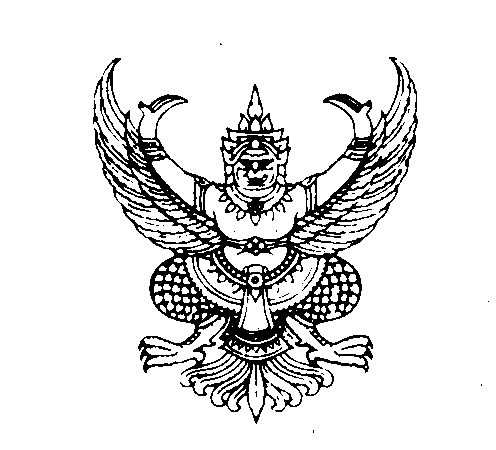 